Зимние забавы.В соревнованиях принимают участие команды с 1 по 9 класс. Состав команды 8 человек от класса независимо от пола.Цель соревнования:Закрепить навыки выполнения спортивных, в основном циклических, упражнений (бег, ходьба, прыжки, ходьба на мини – лыжах, езда на санках).Закаливание учащихся на свежем воздухе; вызывать у детей положительный настрой.Продолжать воспитывать такие качества,  как товарищество, дисциплинированность, уважительное отношение к соперникам.Обучать управлению волевым усилиям.    Инвентарь: обручи; хоккейные клюшки; хоккейные мячи; мини – лыжи; мячи для метания (мягкие, само - шитые); лыжные палки; флажки; санки.Место проведения: школьный стадион.Ход соревнований:Соревнования начинаются с построения команд около школы.Педагог (предлагает всем дать клятву бороться честно).Клятва: «Я буду бороться честно за свой класс и оставлю после себя добрую память. Я буду подчиняться законам и правилам соревнований! Я буду уважать действия своей команды и команды соперника!»Ученики: Клянусь!  Клянусь! Клянусь!Педагог: предлагает поднять флаг соревнований капитанам команд. Соревнования объявляются открытыми.Последовательность проведения соревнований:1 эстафета: « Бег в обручах».  2 эстафета: «Сороконошка».3 эстафета: « Слалом». 4 эстафета: «Биатлон».5 эстафета: Эстафета с санками.6 эстафета: «Черепахи».7 эстафета: « Коняшки».Подведение итогов соревнований. Награждение команд. Команда победителей опускает флаг соревнований.Двое в обруче добегают до финиша, первый остаётся на линии финиша, второй в обруче возвращается обратно и так далее. Эстафета заканчивается тогда, когда вся команда окажется на другой стороне, то есть на финише.Вся команда прыгает на левой ноге. Правая нога согнута в колене, последующий игрок команды держит правую ногу предыдущего игрока.Бег с хоккейной клюшкой и обводка мячом флажков. Флажки обегаем, обводя мяч клюшкой туда и обратно. Передаём клюшку с мячом следующему игроку команды.Бег на мини – лыжах. Бег на лыжах объезжая флажки, мяч  для метания в руках у каждого участника эстафеты, бросок мяча в обруч. Кто быстрее и кто больше забросит мячей в обруч? Тот и победил в этой эстафете.На санках стоя на коленях, отталкиваемся лыжными палками. Проезжаем расстояние и передаём санки с палками следующему игроку соревнований в своей команде. Кто быстрее? Эстафета выполняется в парах. Двое участников сидят на санках друг за другом и отталкиваются от земли ногами. Преодолев расстояние,  передают санки следующей паре. Кто быстрее? Эстафета выполняется в парах.  Один сидит на санках, другой везёт первого участника до флажка, обратно меняются местами. 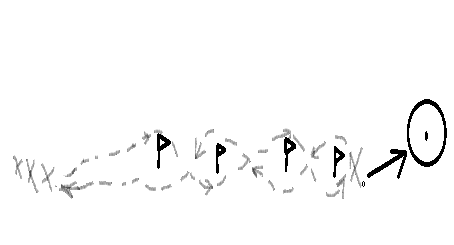 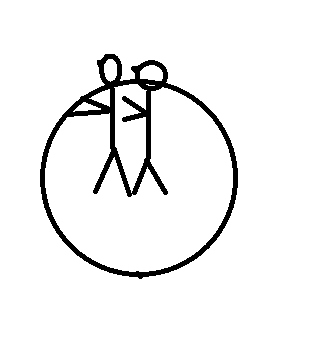 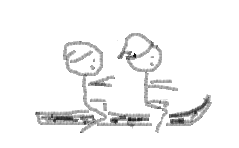 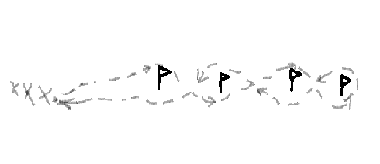 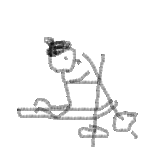 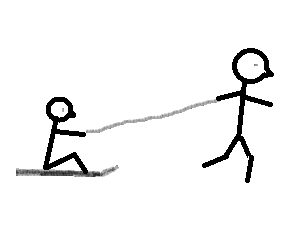 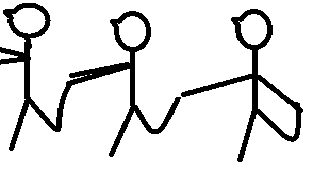 